Riverview Park Elementary – Feb 6 2023 @ 7:00 PMIn Person @ RVPPAC AgendaRegrets: Courtney (away for a week)Welcome – Sean Bicadi, Tanya Adams, Zarna, Jermin   Jennifer Raptis Ongoing Topics- Spirit Wear – RVP hoodies, shirts, pants, hoodieCompleted and looks great – THANKS!Many kids wearing themLearnings / any items that need following up on?Grade 5 Hoodies: students received their hoodies last weekSage Wear- some issues with sizes, colours, order timeNext year will go with MVP athletics – will get that info to PAC and next years grade 5 parentsFundraising & Social: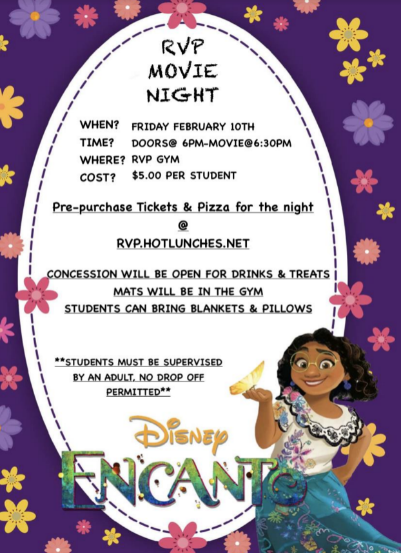 Movie night: Awesome, to see the announcement got outRVP movie night on Friday Feb 10th- EncantoDoors open at 6/ movie starts at 630Mats and chairs out in the gymTanya helping with Hot Lunch Site. Jen will help; andVolunteer recruiting to establish a “permanent team”Anything we need to look into at the moment?-Make sure the technology runs smoothly-Costco run to purchase concession snacks-volunteer and parentsAnita: ACF relicense until Oct 1st, 2023Hot lunch continuesFinancial: report of the account balances in Mar when Zarna gets access to online bankingTD bank not the easiest work with. Will ask Zarna if she would like to switch bankDPAC: no updateNew BusinessChristmas Hampers – Central feedback-feedback- could we support more families or put the money towards what their needs are-some hampers had a lot more than some other school hampers-next year Anita will touch base with the principal to see how they want us to supportSean Bicadi-grade 5 parents send a baby picture and toddler picture -after spring break Sean will take portraits of the Gr. 5s Principal Report: Anita Young-February is a busy month!-Book Fair set up / grade 5 leaders and parents volunteering/ during lunch, afterschool and during student led conferences-student led conferences- Thursday Feb 9- 2-5:30-term 2 reports coming up- out to families on My Ed March 10th -3 new families/ all grades full except Kindergarten-jogging club will start soon/ Como Lake relays gr. 4/5 – 3 coaches (Robb, John Colbourne, Heinrichs)-Hip Hop & Lacrosse- indigenous history and skills- will be part of their PE time / each student will participate in both / school will subsidize for $5 per student (will use affordability fund for families that need that support)-performance will be recorded for parents-Valentine’s Day- students encouraged to send cards only NO treats/food-PINK Shirt day on Feb. 22nd at TEAM TIME= focus on Real Acts of Caring and Kindness / Anti-Bullying Theme focus-Pro D Friday Feb 24th-trying to reintroduce After school programs.- very important that they are inclusive/ some programs have young inexperienced instructors- often only 1 instructor/ need to look into programs that have strong instructional control -want to look into programs that work for families and the school / outdoor or in the gym *** Next PAC Meeting March 6, 2023 at 7 PM  ***